ΑΙΤΗΣΗ ΟΝΟΜΑ:…………………………………….ΕΠΩΝΥΜΟ:………………………………...ΟΝ. ΠΑΤΡΟΣ:………………….....................Α.Δ.Τ.:……………………………………….ΔΙΑΒΑΤΗΡΙΟ: ……………………………...ΤΗΛΕΦΩΝΟ: ………………………………ΚΙΝΗΤΟ ΤΗΛ: ……………………………..e-mail:……………………………………….ΔΙΕΥΘΥΝΣΗ ΚΑΤΟΙΚΙΑΣ:ΠΟΛΗ………………………………...ΟΔΟΣ…………………………………ΑΡΙΘΜΟΣ………….ΤΚ…………….ΗΜΕΡΟΜΗΝΙΑ ΠΑΡΑΛΑΒΗΣ:………………………………….Ο/Η  ΠΑΡΑΛΑΒΩΝ/ΟΥΣΑΠΡΟΣ :  Γ.Ν. ΑΜΦΙΣΣΑΣ Παρακαλώ  όπως……………………….........……………………………………………….  ……………………………………………….……………………………………………….……………………………………………….……………………………………………….……………………………………………….……………………………………………….……………………………………………….……………………………………………….……………………………………………….……………………………………………….……………………………………………….……………………………………………….……………………………………………….……………………………………………….Τα έγγραφα θα χρησιμοποιηθούν  για ……………………………………………….………………………………………………..………………………………………………ΗΜΕΡΟΜΗΝΙΑ: …………………                           Ο/Η  ΑΙΤΩΝ/ΟΥΣΑ                      (υπογραφή/ονοματεπώνυμο)ΗΜΕ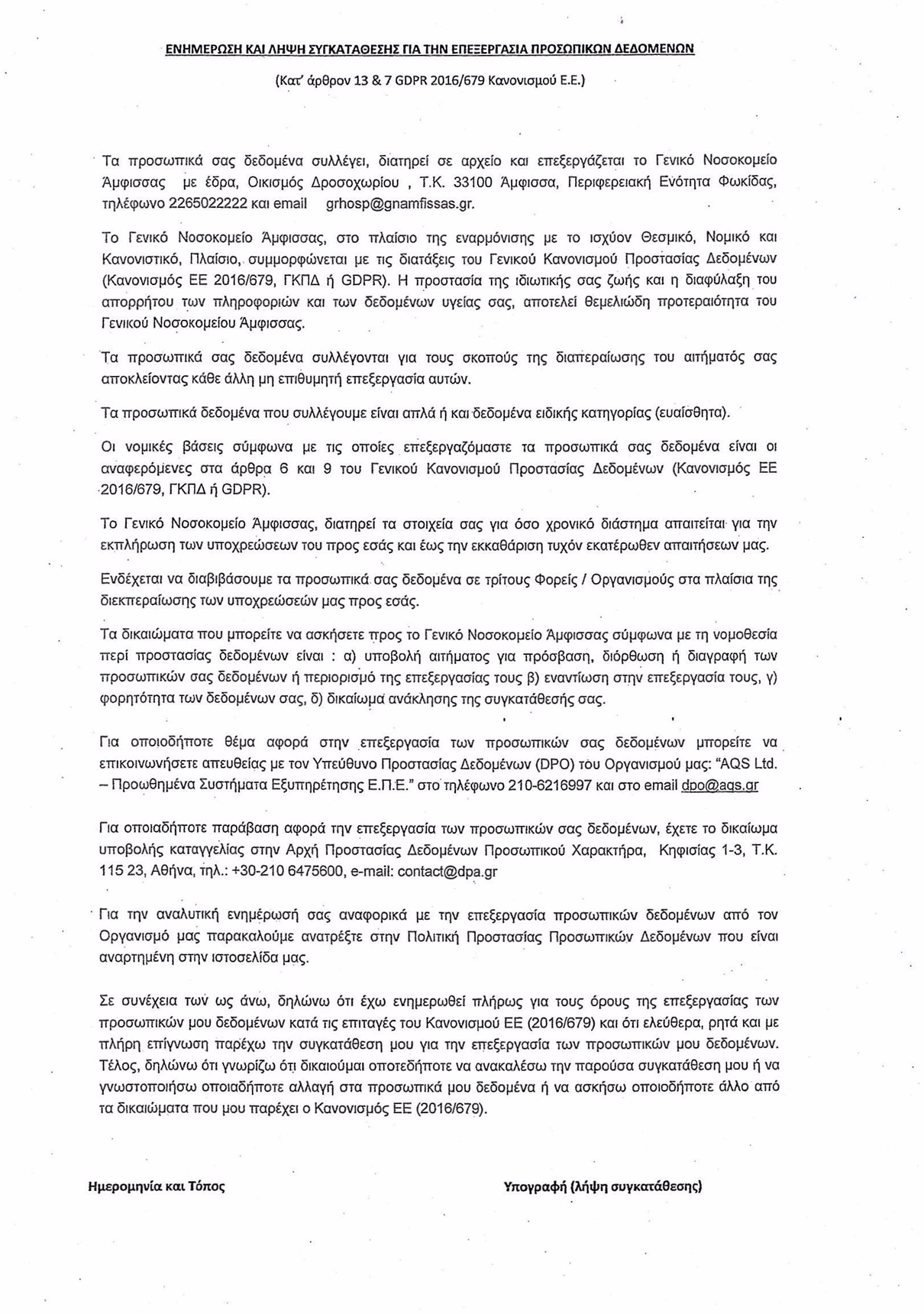 